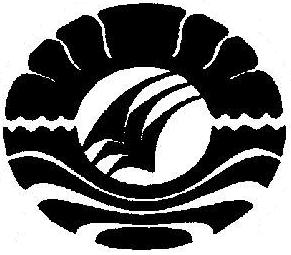 pSKRIPSIMANAJEMEN HUMAS 
(Deskripsi Humas Internal Di SMKN 6 Makassar)LILIS RIYANTOJURUSAN ADMINISTRASI PENDIDIKANFAKULTAS ILMU PENDIDIKANUNIVERSITAS NEGERI MAKASSAR2016SKRIPSIMANAJEMEN HUMAS 
(Deskripsi Humas Internal Di SMKN 6 Makassar)Diajukan Untuk Memenuhi Sebagian Persyaratan GunaMemperoleh Gelar Sarjana Pendidikan pada Jurusan Administrasi PendidikanStrata Satu Fakultas  Ilmu PendidikanUniversitas Negeri MakassarOleh:LILIS RIYANTO094304003JURUSAN ADMINISTRASI PENDIDIKANFAKULTAS ILMU PENDIDIKANUNIVERSITAS NEGERI MAKASSAR2016PENGESAHAN UJIAN SKRIPSI	Skripsi diterima oleh panitia Ujian Skripsi Fakultas Ilmu Pendidikan Universitas Negeri Makassar dengan SK Dekan No. 2690 /UN36.4/PP/2016 Tanggal 01 maret 2016 untuk memenuhi sebagian persyaratan memperoleh gelar Sarjana Pendidikan pada Jurusan Administrasi Pendidikan pada Tanggal 14 maret 2016.Disahkan OlehDekan Fakultas Ilmu PendidikanDr. Abdullah Sinring, M.PdNip. 19620303 198803 1 003Panitia Ujian:Ketua			: Dr. Abdullah Sinring, M.Pd,	  	  (...............................)Sekretaris	: Dra. Sitti Habibah, M.Si	      (...............................)Pembimbing I		: Dr. Andi Cudai Nur, M.Si	      (...............................)Pembimbing II 	: Drs. Andi Mappincara, M.Pd		  (...............................)Penguji I	: Dr. Ansar, M.Si.	      (...............................)Penguji II	: Dr. Arnidah, S.Pd, M.Si	      (...............................)PERSETUJUAN PEMBIMBINGSkripsi dengan judul  “Manajemen Humas (Deskripsi Humas Internal di SMKN 6 Makassar)”.Atas nama:Nama		: Lilis RiyantoNIM		: 094304003Jurusan	: Administrasi PendidikanFakultas	: Ilmu PendidikanSetelah diperiksa dan diteliti, naskah skripsi ini telah dinyatakan LULUS.Makassar,...................... 2016Pembimbing I;     					Pembimbing II;Dr. Andi Cudai Nur, M.Si				 Drs. A.Mappincara, M.PdNIP. 19671024199203 2 001			NIP. 195812131985031002Disahkan oleh:Ketua Jurusan AP FIP UNM     Dr. Ratmawati T, M.Pd      NIP : 19671110 200501 2 002PERNYATAAN KEASLIAN SKRIPSISaya yang bertanda tangan dibawah ini : Nama	:  	LILIS RIYANTONim	:  	094304003Jurusan	:  	Administrasi PendidikanFakultas	:  	Ilmu PendidikanJudul	: 	Manajemen Humas(Deskripsi Humas Internal Di SMK Negeri 6 Makassar)Menyatakan dengan sebenarnya bahwa Skripsi yang saya tulis ini benar merupakan hasil karya saya sendiri dan bukan merupakan pengambilalihan tulisan atau pikiran orang lain yang saya akui sebagai hasil tulisan atau pikiran sendiri.Apabila dikemudian hari terbukti atau dapat dibuktikan bahwa skripsi ini hasil jiplakan atau mengandung unsur plagiat, maka saya bersedia menerima sanksi atas perbuatan tersebut sesuai ketentuan yang berlaku.Makassar, ..........................2016Yang Membuat PernyataanLilis riyanto				       Nim.094304003Motto Dan Peruntukkan“no read, no observation, no reseach, no right we to speak”(tidak membaca, tidak mengamati, tidak meneliti, tidak benar kita berbicara)(Lilis Riyanto)Kuperuntukkan karya iniKepada Kedua Orang Tuaku Tercinta,Keluargaku, Saudara-saudaraku,dan sahabatku-sahabatkusertaOrang-orang yang MenyayangikuYang selalu berdoa demi keberhasilan dan kesuksesanku.Semoga Tuhan memberikan kesempatan kepadaku untuk membalas segalanya, Amin....ABSTRAKLilis Riyanto, 2016. Manajemen humas (Deskripsi Humas Internal Di SMK Negeri 6 Makassar). Skripsi, dibimbing oleh Dr. Andi Cudai Nur, M.Si dan Drs.Andi Mappincara, M.Pd. Jurusan Administrasi Pendidikan Fakultas Ilmu Pendidikan Universitas Negeri Makassar. Penelitian ini mengkaji tentang manajemen humas (Deskripsi Humas Internal di SMK Negeri 6 Makassar). Fokus dalam  penelitian ini adalah bagaimanakah gambaran umum perencanaan, pelaksanaan dan evaluasi manajemen humas internal sekolahdi SMK Negeri 6 Makassar?  Berdasarkan fokus penelitian tersebut, selanjutnya  penelitian ini  bertujuan  untuk  mengetahui gambaran umum bagaimanakah perencanaan, pelaksanaan dan evaluasi manajemen humas internaldi SMK Negeri 6 Kota Makassar. Sedangkan yang menjadi unit analisis dalam penelitian ini adalah kepala sekolah, wakasek bagian hubin (hubungan masyarakat dan industri), kepala TU dan guru mata pelajaran umum.Penelitian ini merupakan penelitian deskriptif yang menggunakan metode kualitatif. Prosedur pengumpulan data diperoleh dengan menggunakan observasi, wawancara, dan dokumentasi.Data yang terkumpul kemudian di analisis dengan menggunakan teknik analisis deskriptif kualitatif. Dari hasil penelitian ini menunjukkan bahwa pengelolaan manajemen humas khususnya manajemen humas internalDi SMK Negeri 6 Makassar telah terlaksana dengan melakukan perencanaan, pelaksanaan dan evaluasi. Hal ini terlihat pada tahap perencanaan telah dilakukan analisis kebutuhan sekolah, perumusan tujuan kegiatan, perumusan program humas internal dan perumusan anggaran kegiatan humas internal sekolah. Kemudian dalam tahap pelaksanaan, di SMKN 6 Makassar telah mengimplementasikan kegiatan dengan baik melalui upaya sosialisasi sebelum kegiatan, membangun dan menjalin komunikasi dan melakukan kontrol terhadap jalannya kegiatan humas internal sekolah. Sedangkan dalam tahap evaluasi, SMKN 6 Makassar telah melakukan pengamatan terhadap penilaian ketercapaian tujuan kegiatan humas internal sekolah.PRAKATASegala puji dan syukur bagi Allah SWT atas rahmat dan hidayah-Nya sehingga penulisan skripsi dengan judul Manajemen Humas Di SMK Negeri 6 Makassar dapat terselesaikan walaupun hanya dalam bentuk yang sangat sederhana ini. Salawat dan salam tak lupa pula saya haturkan kepada Nabiullah Muhammad SAW. atas atas berbagai pencerahan yang Beliau telah lakukan untuk ummat-Nya.Seiring dengan rampungnya karya ini, atas segala bantuan, fasilitas dan kemudahan yang didapatkan penulis, dengan tulus ikhlas penulis sampaikan rasa terima kasih terutama kepada Dr. Andi Cudai Nur, M.Sidan Drs. Andi Mappincara, M.Pd masing-masing sebagai pembimbing pertama dan kedua yang telah meluangkan waktunya untuk memberikan petunjuk, bimbingan dan motivasi sejak awal penyusunan proposal hingga penulisan skripsi ini selesai. Ucapan terima kasih, penulis sampaikan pula kepada:Prof. Dr. H. Arismunandar, M.Pd selaku Rektor Universitas Negeri Makassar yang telah memberikan kesempatan kepada penulis untuk menyelesaikan studi di Universitas Negeri Makassar.Dr. Abdullah Sinring, M.Pd,sebagai Dekan;Dr. Abdul Saman, M,Si.,Kons sebagai Pembantu Dekan I;Drs. Muslimin, M.Ed  sebagai Pembantu Dekan II; dan Dr. Pattaufi, M.Si  sebagai Pembantu Dekan III FIP UNM, yang telah memberikan layanan akademik, administrasi, dan kemahasiswaan selama proses pendidikan dan penyelesaian studi.Dr. Ratmawati T. M.Pd  dan Dra. Sitti Habibah, M.Si selaku Ketua dan Sekretaris Jurusan Administrasi Pendidikan Fakultas Ilmu Pendidikan Universitas Negeri Makassar yang dengan penuh perhatian memberikan bimbingan dan memfasilitasi penulis selama penyelesaian studi di Jurusan Administrasi Pendidikan FIP UNM.Bapak dan Ibu Dosen Jurusan Administrasi Pendidikan tanpa terkecuali yang telah membagi ilmunya selama penulis menjalani studi.Dr. Ansar, M.Si. dan Dr. Arnidah, S.Pd, M.Si selaku penguji yang telah membagi ilmunya dan memberikan bimbingan kepada peneliti.Drs. Arifin, M.Pd selaku kepala sekolah serta wakil kepala sekolah, para guru, dan stafSMK Negeri 6 Makassar yang telah meluangkan waktunya dan telah memberikan kesempatan kepada penulis untuk melakukan penelitian di SMK Negeri 6 Makassar.Terkhusus ucapan terima kasih serta rasa hormatku yang amat mendalam kepada Ayahanda dan  Ibunda selaku orang tua penulis yang dengan tulus dan ikhlas mendoakan, membesarkan, dan mendidik saya. Kepada saudara-saudariku dan semua keluarga terima kasih atas waktu, bantuan dan semangatnya sehingga penulis dapat mencapai cita-cita dan harapan masa depan.Buat teman-teman angkatan 2009 jurusan Administrasi Pendidikandan terkhusus untuk Ermanto, Afrianto, Arifuddin Anwar, Maqbul, Fadilla Abd. Aziz, Muh. Sudarman S.Pd dan Tria Wulandari S.Pd yang terus memberikan saran, motivasi dan semangat serta pihak yang tak dapat kusebutkan satu persatu.Buat semua teman-teman jurusan administrasi pendidikan, kakanda senior-senior jurusan administrasi pendidikan dan semua warga FIP UNM atas bantuannya selama ini dalam penyusunan skripsi ini.  Buat teman-teman angkatan 2011 Jurusan Administrasi Pendidikan yang memberikan semangat ,dorongan, dan menemani penulis selama penyusunan skripsi.Harapan penulis, semoga segala bantuan, bimbingan dan dukungan yang telah diberikan oleh berbagai pihak yang memudahkan penyelesaian skripsi ini, bernilai ibadah dan senantiasa mendapat taufiq dan hidayah dari Allah Subhana wa ta’ala, dan dijadikan sebagai hamba-Nya yang selalu bertaqwa. Untuk itu diharapkan saran dan kritikan yang bersifat membangun demi kesempurnaan skripsi ini.  Dan semoga karya ini dapat bermanfaat bagi pembaca terlebih kepada penulis sendiri. Amin.  Makassar, ........................ 2016PenulisLilis RiyantoDAFTAR ISISAMPUL	   iHALAMAN JUDUL SKRIPSI		iiPERSETUJUAN PEMBIMBING		iiiPERNYATAAN KEASLIAN SKRIPSI	 ivMOTTO 		vABSTRAK		viPRAKATA		viiDAFTAR ISI		xDAFTAR TABEL		xiiDAFTAR GAMBAR		xiiiDAFTAR LAMPIRAN 		xivBAB I 	PENDAHULUAN		1Konteks Penelitian		1Fokus Penelitian		8Tujuan Penelitian		8Manfaat Penelitian		9BAB II 	TINJAUAN PUSTAKA 		101.		Pengertian Manajemen Humas		10a.	Pengertian Manajemen		10b. 	Pengertian Humas		11c. 	Manajemen Humas Internal		152.    Ruang Lingkup Humas		173. 	Tujuan dan Fungsi HumasInternal		214. 	Tugas Pokok HumasInternal		265.		Manfaat Humas Internal		286. 	Media Humas Internal		317.	Proses Manajemen Humas		33Perencanaan Humas Internal		34Pelaksanaan Humas Internal		38Evaluasi HumasInternal		41BAB III	METODE PENELITIAN 		44Pendekatan dan Jenis Penelitian 		44Kehadiran Peneliti 		45Lokasi Penelitian 		46Sumber Data Penelitian		46Teknik Pengumpulan Data		47Analisisdan Validasi Data		49Pengecekan Keabsahan Data 		50Tahap-Tahap Penelitian 		53BAB IV	HASIL PENELITIAN DAN PEMBAHASAN 		55Hasil Penelitian 		61Pembahasan 		79BAB V	KESIMPULAN DAN SARAN 		90Kesimpulan 		90Saran 		91DAFTAR PUSTAKA 		93LAMPIRAN 		95	DAFTAR TABELNomor									HalamanTabel 2.1 Manfaat Hubungan Lembaga Pendidikan dengan Masyarakat	30Tabel 4.1 Keadaan Siswa SMK Negeri 6 Makassar	58Tabel 4.2 Keadaan Guru dan Pegawai pada SMK Negeri 6 Makassar             59Tabel 4.3 Keadaan sarana dan prasarana SMK Negeri 6 Makassar	60Tabel 4.4 Gambaran mekanisme dan manaejemen humas 	89 Tabel       Kisi-kisi Instrumen Penelitian	   95Tabel       Pedoman Observasi	   97Tabel       Tabel Reduksi Data Penelitian                                                          102DAFTAR BAGAN/GAMBARNomor			                     Gambar 				HalamanProses pengeloaan perencanaan humas			35DAFTAR LAMPIRANNomor				Judul   					HalamanKisi-kisi instrumen penelitian		96Pedoman Observasi		97Pedoman Wawancara 		99Hasil Wawancara		101Tabel Reduksi Data/ Analisis Data Penelitian		102Dokumentasi		103Lampiran data-data	  104Program kerja hubin SMKN 6 MakassarLembar Penilaian sikapLampiran persuratan	 105Surat Izin Penelitian Dari Kampus FIP UNMSurat Izin Penelitian Dari Badan Koordinasi Penanaman Modal Daerah 	Prov. Sul-SelSurat Izin Penelitian DariKesbang Politik dan Linmas MakassarSurat Izin Penelitian Dari Dinas Pendidikan dan Kebudayaan Kota MakassarSurat Keterangan Telah Melaksanakan Penelitian Daftar Riwayat Hidup